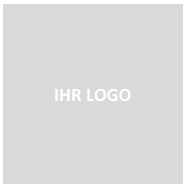 Ihr Firmenname · Strasse Hausnr. · Postleitzahl Ort		Max Mustermann						Musterstr. 1						1234 Musterstadt	PROFORMA-RECHNUNGHerkunftsland: SchweizAusführungsgrund: Kostenlose MusterwareWeitere Anmerkungen:Datum: 27.07.2018Kundennummer: 000001Proforma-Rechnungsnr.: 000001MwSt. Nr.: 12345678Pos.BeschreibungMengeEinzelpreisGewichtPreis in CHF1Warenbeschreibung1.0 Stk.10.00 CHF0.5 kg10.00 CHF2Warenbeschreibung3.0 Stk.5.00 CHF0.2 kg15.00 CHF3Warenbeschreibung2.0 Stk.3.50 CHF0.25 kg7.00 CHFTotal:0.95 kg32.00 CHF___________________________________________________________Ort, DatumNameStempel / Unterschrift